Informacja dotycząca ubezpieczenia NNW dzieciZespołu Szkół Nr 2 w Łukowiena rok szkolny 2016/2017POLISA InterRisk TU S.A. Seria EDU –A/P numer 035380SUMA UBEZPIECZENIA 12 000,- złOpcja Ochrona Plus; Składka roczna 35,00- złOgólne Warunki Ubezpieczenia NNW (OWU),tabela świadczeń (uszczerbków) oraz formularz zgłoszenia szkodydo pobrania ze strony szkoły:http://www.zs2.lukow.pl/ - zakładka informacje dla rodziców Zgłoszenie wypadku:Po zakończonym leczeniu należy zebrać następujące dokumenty:Wypełniony wniosek (do pobrania ze strony szkoły lub w formie papierowej w sekretariacie szkoły oraz pokoju nr 9) Dokumentację medyczną z procesu leczenia, np.:karta informacyjna udzielania pomocy doraźnej z pogotowia ratunkowego,karta informacyjna z leczenia szpitalnego,historia choroby z leczenia szpitalnego lub ambulatoryjnego, itp.Uwaga: w przypadku urazu ciała nie powodującego trwałego uszczerbku na zdrowiu (np. mocne stłuczenie, skręcenia itp.) konieczne są co najmniej dwie wizyty lekarskie.Kopię dokumentu potwierdzającego tożsamość lub legitymacji szkolnej.Rachunki, dowody zapłaty za leczenie, leki, środki opatrunkowe itp.Notatkę z policji/prokuratury/sądu, o ile służby te były zaangażowane.Akt zgonu w przypadku zdarzeń związanych ze śmiercią ubezpieczonego lub przedstawiciela ustawowego.Wszystkie powyższe dokumenty należy złożyć w sekretariacie szkoły.  Szkoła dołączy do nich zaświadczenie potwierdzające, że poszkodowany jest uczniem szkoły i podlega ubezpieczeniu.Wniosek zostanie wprowadzony do systemu szkód InterRisk TU S.A. za pośrednictwem firmy Inter-Broker Sp. z o.o. Istnieje możliwość indywidualnego zgłaszania szkód za pośrednictwem narzędzi udostępnionych przez Ubezpieczyciela (Infolinia, wniosek na stronach www.interrisk.pl), jednakże zalecanym jest dokonywanie zgłoszenia za pośrednictwem placówki.Firma Inter-Broker Sp. z o.o. będzie również czuwać nad procesem likwidacji szkody, za jej pośrednictwem będą dokonywane interwencje               u ubezpieczyciela lub odwołania od jego decyzji. Wypłata odszkodowania następuje bezpośrednio od ubezpieczyciela do osoby ubezpieczonej (lub opiekuna prawnego).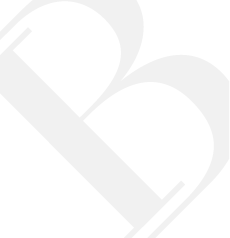                                                  Oddział w Lublinie, ul. Szeligowskiego 8/6, 20-883 Lublin,                                                 Tel. (081) 532 42 31, 32 Faks.(081) 832 42 33                                                 e-mail: szkody.lublin@interbroker.pl lub lublin@interbroker.pl 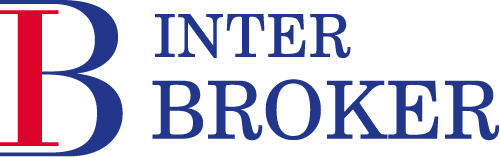 Inter-Broker Sp. z o.o., ul. Żeglarska 31, 87-100 Toruń,Tel. (56) 658 42 60, Fax. (56) 568 42 61, 63Tel. (056) 658-42-60, Faks (056) 658-42-61, 63, Informacja dotycząca ubezpieczenia NNW dzieciZespołu Szkół Nr 2 w Łukowiena rok szkolny 2016/2017POLISA InterRisk TU S.A. Seria EDU- A/P numer 035380SUMA UBEZPIECZENIA 12 000,- złOpcja Ochrona Plus; Składka roczna 35,00- złOgólne Warunki Ubezpieczenia NNW (OWU),tabela świadczeń (uszczerbków) oraz formularz zgłoszenia szkodydo pobrania ze strony szkoły:http://www.zs2.lukow.pl/   - zakładka informacje dla rodzicówZgłoszenie wypadku:Po zakończonym leczeniu należy zebrać następujące dokumenty:Wypełniony wniosek (do pobrania ze strony szkoły lub w formie papierowej w sekretariacie szkoły oraz w pokoju nr 9).Dokumentację medyczną z procesu leczenia, np.:karta informacyjna udzielania pomocy doraźnej z pogotowia ratunkowego,karta informacyjna z leczenia szpitalnego,historia choroby z leczenia szpitalnego lub ambulatoryjnego, itp.Uwaga: w przypadku urazu ciała nie powodującego trwałego uszczerbku na zdrowiu (np. mocne stłuczenie, skręcenia itp.) konieczne są co najmniej dwie wizyty lekarskie.Kopię dokumentu potwierdzającego tożsamość lub legitymacji szkolnej.Rachunki, dowody zapłaty za leczenie, leki, środki opatrunkowe itp.Notatkę z policji/prokuratury/sądu, o ile służby te były zaangażowane.Akt zgonu w przypadku zdarzeń związanych ze śmiercią ubezpieczonego lub przedstawiciela ustawowego.Wszystkie powyższe dokumenty należy złożyć w sekretariacie szkoły. Szkoła dołączy do nich zaświadczenie potwierdzające, że poszkodowany jest uczniem szkoły i podlega ubezpieczeniu.Wniosek zostanie wprowadzony do systemu szkód InterRisk TU S.A.                za pośrednictwem firmy Inter-Broker Sp. z o.o. Istnieje możliwość indywidualnego zgłaszania szkód za pośrednictwem narzędzi udostępnionych przez Ubezpieczyciela (Infolinia, wniosek na stronach www.interrisk.pl), jednakże zalecanym jest dokonywanie zgłoszenia                         za pośrednictwem placówki.Firma Inter-Broker Sp. z o.o. będzie również czuwać nad procesem likwidacji szkody, za jej pośrednictwem będą dokonywane interwencje u ubezpieczyciela lub odwołania od jego decyzji. Wypłata odszkodowania następuje bezpośrednio od ubezpieczyciela do osoby ubezpieczonej (lub opiekuna prawnego).                                                 Oddział w Lublinie, ul. Szeligowskiego 8/6, 20-883 Lublin,                                                 Tel. (081) 532 42 31, 32 Faks.(081) 832 42 33                                                 e-mail: szkody.lublin@interbroker.pl lub lublin@interbroker.pl Inter-Broker Sp. z o.o., ul. Żeglarska 31, 87-100 Toruń,Tel. (56) 658 42 60, Fax. (56) 568 42 61, 63Tel. (056) 658-42-60, Faks (056) 658-42-61, 63, Informacja została przygotowana przez Inter-Broker Sp. z o.o. oraz Sekretarza Szkoły 